هو الأبهی - ای امة اللّه، حضرت طبيب قلوب و حکيم اجسام…عبدالبهآءاصلی فارسی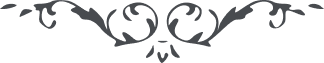 هو الأبهی ای امة اللّه، حضرت طبيب قلوب و حکيم اجسام و ارواح در کمال اشواق و افراح وارد عتبه نوراء گرديد و ورودش سبب سرور جواهر وجود شد و رخ فرّخرا بتراب آستان مقدّس مغبّر و معنبر نمود و دماغرا معطّر کرد و استفاضه فيوضات معنويّه فرمود و در مستقبل تأثير اين تشرّف واضح و مشهود گردد. زيرا از اين گلستان چون رجوع نمايد روائح قدس و نفحات اُنس ارمغان انشاءالله خواهد برد و در عتبه رحمانيّه جميع خويشان و ياران و خاندان و دودمان کلّ را ياد نمود و از قبل کلّ زيارت کرد. الهی الهی هذه امة انتسبت لمن احببته و احبّک ای ربّ اجعلها آية موهبتک بين امائک و نور معرفتک بين القانتات من الموقنات علی امرک انّک انت المقتدر العزيز الکريم   ع ع 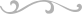 